INSTRUCTIONAL MINUTESRECOMMENDATIONSAND EXAMPLESScheduling for Kindergarten through Eighth GradeAcademic Education | Elementary Education | Secondary Education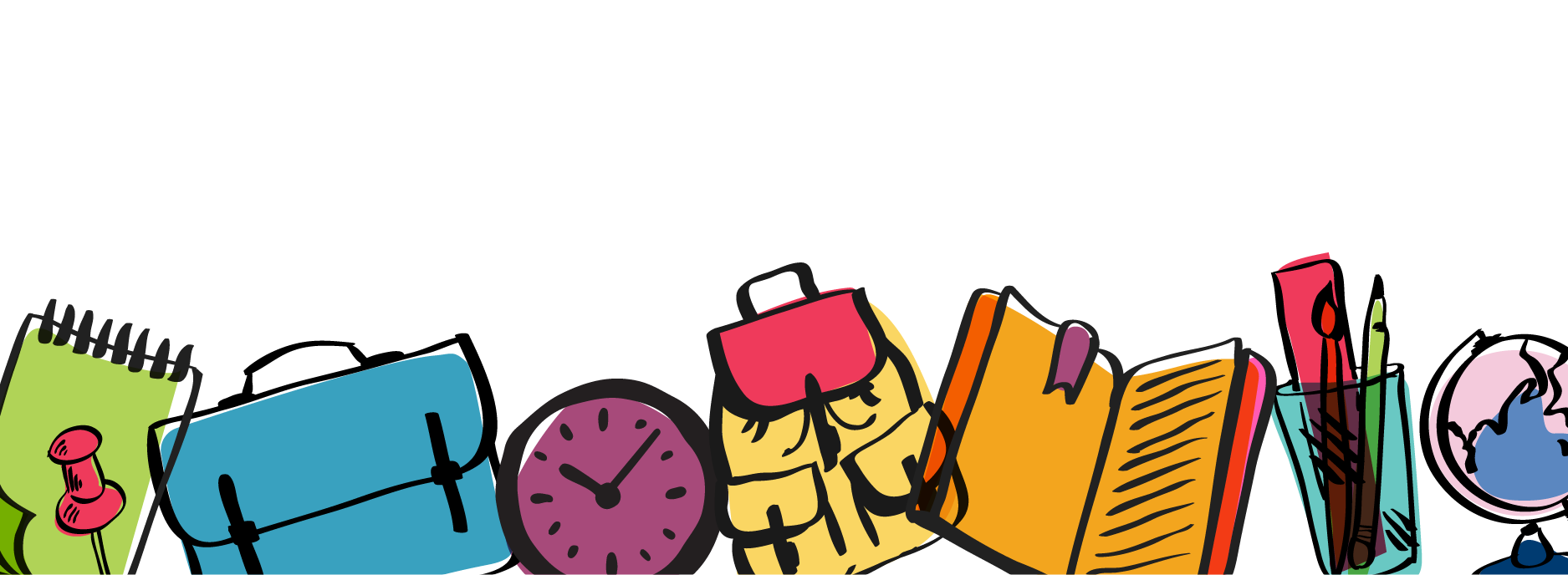 Instructional Minutes RECOMMENDATIONS AND EXAMPLESScheduling for K-8IntroductionEach minute of the school day is critical to building knowledge, fostering student motivation, and driving student outcomes. To make the most of the allotted time, teachers must first develop engaging lessons that meet the various needs of students. This requires teachers to collaborate, plan, and reflect outside of instructional time.  Effective school schedules maximize the time teachers spend with their students while recognizing teachers’ additional responsibilities beyond instruction (Bennet, Partelow.2017).PurposeThe purpose of this document is to provide recommendations for instructional minutes and sample schedules for each grade level to maximize instructional time and improve student outcomes.  The Mississippi Public Schools Accountability Standards include several process standards directly related to instructional time and instructional planning time.https://www.mdek12.org/sites/default/files/pdf_version_of_ms_public_accountability_2021.pdf13.1 The teaching day must provide at least 330 minutes of instruction per day. Miss. Code Ann. 37-13- 67.13.2 The school district must ensure that during the academic school year a minimum of 140 hours of instruction is provided for each Carnegie unit of credit offered and 70 hours for each one-half (½) unit offered, except for remedial instructional programs, dual enrollment/dual credit, correspondence courses, MS Virtual Public-School courses, and innovative programs authorized by the State Board of Education.14 As noted under standard 14, Students enrolled in grades 7-12 may be awarded a Carnegie unit credit provided the course content is a Carnegie unit bearing course in the current edition of the Approved Courses for the Secondary Schools of Mississippi Manual.24.1 If the school utilizes a traditional six-period or seven-period day schedule, the instructional planning time provided for secondary teachers is a minimum of 225 minutes per week, exclusive of lunch period. If the school utilizes any form of a modular/block schedule, the instructional planning time provided is a minimum of either 225 minutes per week or an average of 225 minutes per week per instructional cycle, exclusive of lunch period.24.2 Instructional planning time for the elementary school teacher is no less than 150 minutes per week, exclusive of lunch period.27.1 In any configuration of grades K-8, the curriculum must include 150 minutes of activity-based instruction per week and 45 minutes of instruction in health education per week. 27.2 Implementation of the activity-based instruction must meet or exceed the standards as approved by the State Board of Education. 27.3 A regular classroom teacher may provide instruction in the arts, health education, and physical education in a self-contained classroom settingK-8 Requirement(s) and Recommendation(s)The Literacy Based Promotion Act (LBPA) recommends that students in kindergarten through grade 3 be provided a minimum of ninety (90) minutes daily of evidence-based, scientifically research-based reading instruction that includes phonemic awareness, phonics, fluency, vocabulary and comprehension during regular school hours of ELA/Literacy instruction. The National Reading Panel Report research suggests students in kindergarten through grade 3 receive at least 90 minutes of uninterrupted reading instruction each day to become strong readers. Additionally, it is best practice for students in 4th and 5th grade to receive at least 90 minutes of reading instruction which may be integrated with science and social studies. The LBPA requires that students who are deficient in reading a minimum of ninety (90) minutes daily of evidence-based, scientifically research-based reading instruction that includes phonemic awareness, phonics, fluency, vocabulary, and comprehension during regular school hours.It is best practice that students in first grade through grade 5 receive a minimum of ninety (90) minutes during regular school hours of daily evidence-based Math instruction. Computer Science Legislation requires that beginning 2022-2023:(a)Each local school district shall provide that all middle schools in its school system offer instruction in foundations of computer science;(b) Each local school district shall provide that fifty percent (50%) of elementary schools in its school system offer a minimum of one (1) hour of instruction in computer science each week; (c) Each charter school that serves middle or high school students shall offer a course in computer science; and (d) Each charter school that serves elementary school students shall offer instruction in computer science.Beginning in the 2023-2024 school year: (a) Each local school district shall provide that at least fifty percent (50%) of the high schools in its school system offer a course in computer science; (b) Each local school district shall provide that all elementary schools in its school system offer a minimum of one (1) hour of instruction in exploratory computer science each week.Beginning in the 2024-2025 school year, each local school district shall provide that all schools in its school system offer instruction in computer science.High Dosage Tutoring and Intensive Interventions are two strategies that can be utilized to support students in the classroom. Teachers should review available data on each student to determine what is the appropriate level of support.Additional ConsiderationsEnglish Learners (ELs) are a diverse population, representing many varied formal schooling backgrounds. Some students might have had interrupted schooling and not be able to read or write in their native language. Other students might have been enrolled in schools where they learned English in preparation for a move to the U.S. The length of time that students take to learn English also varies and is dependent on a variety of factors.  It is essential that effective high-quality Tier 1 instructional strategies and differentiation are utilized to meet the special needs of ELs to ensure the success of our students. Typically, strategies that work best for ELs also benefit struggling native English-speaking students. It is also necessary to understand that while EL services should be implemented at all levels of the Tier process, they do not take the place of high-quality Tier I instruction and do not serve as an intervention (Tier II or III) for struggling students.  It is essential that ELs receive all services that they may be eligible for with adequate time allotted for these supports. This document contains examples of schedules that may be used in a self-contained classroom (1st grade) and a departmentalized (4th grade) classroom setting.Resources to assist in planning and scheduling EL supports include:	English Learner Guidelines: Regulations, Funding Guidance and Instructional SupportsSupporting High-Quality Instruction for English Learners in Onsite, Hybrid, and Remote Learning EnvironmentsHigh Dosage Tutoring (HDT) is a method of providing support to students which should focus on specific, core academic standards. It should be delivered in a small group (no more than 1:4) or one-on-one setting. High Dosage Tutoring may be used for any student who has been identified as needing additional support or enrichment. It can be carried out by school staff, retired teachers, community volunteers, college students, outside organizations, etc. Documentation should occur for High Dosage Tutoring that explains what skill/standard the student is developing, what approaches are being utilized, and how they are progressing towards mastery of that skill/standard. It should occur at least 2 to 3 days per week for 30 minutes for each session. Tutors may need to adjust their instruction as students’ progress. It is recommended that tutors communicate with those involved in providing classroom instruction to the students.While High Dosage Tutoring focuses on academic standards, Intensive Interventions target deficit skills that are the foundation of lifelong learning. These interventions are provided by school staff that are experienced in the academic or behavioral area and may include the classroom teacher, school interventionist, dyslexia therapist, etc. The person selected to provide the interventions should be the person in the school that is the most qualified to provide evidence-based strategies that are explicit and systematic. Students identified for Intensive Intervention are those with the most severe and persistent academic and/or behavioral needs. It is recommended that Intensive Interventions occur daily for 45-60 minutes. The details of the intervention implementation and progress monitoring are key components of interventions success and specific documentation must be completed to document the evidence-based strategies occurring during the intervention time. A team of professionals working closely with the student should continuously collect and analyze data to modify instruction.Three resources to assist you in planning and scheduling tutorial sessions include:Accelerating Student Learning with High-Dosage Tutoring (brown.edu)District-Guidebook-for-Launching-Tutoring-Programs-in-Partnership-with-Community-Organizations (1).pdfDiploma Matters: Educational Opportunity Audit & Blueprint for Action Resources - The Education Trust - West (edtrust.org)SAMPLE KINDERGARTEN FULL DAY SCHEDULE
Kindergarten Guidelines (2018) | Instructional Time Required: 330 minimum | Center time: 120 minimum | Physical Activity: 30 minimum/60 maximum | Health: 45 minutes minimum per week* 27.1 In any configuration of grades K-8, the curriculum must include 150 minutes of activity-based instruction per week and 45 minutes of instruction in health education per week.SAMPLE 1ST GRADE FULL DAY SCHEDULE* 27.1 In any configuration of grades K-8, the curriculum must include 150 minutes of activity-based instruction per week and 45 minutes of instruction in health education per week.**Computer Science Legislation passed in 2021 requires elementary schools to provide a minimum of one (1) hour of instruction in computer science each week***Possible options for scheduling EL services (1st – 3rd grade).  Note that time allotment for EL services vary depending on the student’s goals for language acquisition as listed in the student’s individualized language service plans and will not necessarily be scheduled every day.  If used in the ELA block, EL services should not take the entire block of time.  EL teachers and general education teachers are encouraged to collaborate for lesson planning to best support EL students.    SAMPLE 2ND GRADE FULL DAY SCHEDULE* 27.1 In any configuration of grades K-8, the curriculum must include 150 minutes of activity-based instruction per week and 45 minutes of instruction in health education per week.**Computer Science Legislation passed in 2021 requires elementary schools to provide a minimum of one (1) hour of instruction in computer science each weekSAMPLE 3RD GRADE FULL DAY SCHEDULE* 27.1 In any configuration of grades K-8, the curriculum must include 150 minutes of activity-based instruction per week and 45 minutes of instruction in health education per week.**Computer Science Legislation passed in 2021 requires elementary schools to provide a minimum of one (1) hour of instruction in computer science each weekSAMPLE 4TH GRADE ELA/SOCIAL STUDIES (SS) TEAM-TEACHING SCHEDULE * 27.1 In any configuration of grades K-8, the curriculum must include 150 minutes of activity-based instruction per week and 45 minutes of instruction in health education per week.**Computer Science Legislation passed in 2021 requires elementary schools to provide a minimum of one (1) hour of instruction in computer science each week***Possible options for scheduling EL services.  Note that time allotment for EL services vary depending on the student’s goals for language acquisition as listed in the student’s individualized language service plans and will not necessarily be scheduled every day.  EL teachers and general education teachers are encouraged to collaborate for lesson planning to best support EL students.    SAMPLE 4TH GRADE MATH/SCIENCE TEAM-TEACHING SCHEDULE* 27.1 In any configuration of grades K-8, the curriculum must include 150 minutes of activity-based instruction per week and 45 minutes of instruction in health education per week.**Computer Science Legislation passed in 2021 requires elementary schools to provide a minimum of one (1) hour of instruction in computer science each weekSAMPLE 5TH GRADE ELA/SS TEAM-TEACHING SCHEDULE * 27.1 In any configuration of grades K-8, the curriculum must include 150 minutes of activity-based instruction per week and 45 minutes of instruction in health education per week.**Computer Science Legislation passed in 2021 requires elementary schools to provide a minimum of one (1) hour of instruction in computer science each week.SAMPLE 5TH GRADE MATH/SCIENCE TEAM-TEACHING SCHEDULE * 27.1 In any configuration of grades K-8, the curriculum must include 150 minutes of activity-based instruction per week and 45 minutes of instruction in health education per week.**Computer Science Legislation passed in 2021 requires elementary schools to provide a minimum of one (1) hour of instruction in computer science each weekSAMPLE SCHEDULES FOR GRADES 6-8 | SIX PERIOD SCHEDULE WITH 7:55 ARRIVAL TIMENOTE: CORE Courses include English, Math, Science, Social Studies, Computer Science, and Health/Physical Education or the Arts will meet each day.*Computer Science- Passed in 2021, each local school district shall provide that all middle schools in its school system offer instruction in foundations of computer science.*13.2 The school district must ensure that during the academic school year a minimum of 140 hours of instruction is provided for each Carnegie unit of credit offered and 70 hours for each one-half (½) unit offered.SAMPLE SEVEN PERIOD SCHEDULE WITH 7:55 ARRIVAL TIME  *DI- Differentiated Instruction will be tied to English Language ArtsNOTE: CORE Courses include English, Math, Science, Social Studies, Computer Science, and Activity/Specials- Health/Physical Education or the Arts will meet each day.*Computer Science- Passed in 2021, each local school district shall provide that all middle schools in its school system offer instruction in foundations of computer science.*13.2 The school district must ensure that during the academic school year a minimum of 140 hours of instruction is provided for each Carnegie unit of credit offered and 70 hours for each one-half (½) unit offered.SAMPLE 100-MINUTE BLOCKS A/B SCHEDULEStudents may be scheduled for a total of 7 subjects that will meet over the course of two days. English would be double blocked so students would have daily English/Language Arts instruction. *A STUDENT’S SCHEDULE MAY LOOK LIKE THE FOLLOWING:ARRIVAL:   7:10 – 7:25NOTE: CORE Courses include English, Math, Science, Social Studies, Computer Science, and Health/Physical Education or the Arts will meet each day.*Computer Science- Passed in 2021, each local school district shall provide that all middle schools in its school system offer instruction in foundations of computer science.*13.2 The school district must ensure that during the academic school year a minimum of 140 hours of instruction is provided for each Carnegie unit of credit offered and 70 hours for each one-half (½) unit offeredSAMPLE 93-MINUTE BLOCKS A/B SCHEDULEStudents should be scheduled for a total of 7 subjects that meet over the course of two days. Zero Block is added to the schedule. English would be double blocked so students would have daily English/Language Arts instruction. *A SAMPLE STUDENT’S SCHEDULE MAY CONTAIN THE FOLLOWING:ARRIVAL:  7:10 – 7:25NOTE: CORE Courses include English, Math, Science, Social Studies, Computer Science, and Health/Physical Education or the Arts will meet each day.*Computer Science- Passed in 2021, each local school district shall provide that all middle schools in its school system offer instruction in foundations of computer science.*13.2 The school district must ensure that during the academic school year a minimum of 140 hours of instruction is provided for each Carnegie unit of credit offered and 70 hours for each one-half (½) unit offered.TIMEACTIVITYMINUTES7:00 – 7:30Arrival/Breakfast/Free Choice Centers7:30 – 8:00Morning Meeting/ Social Emotional Learning/ Intervention30 minutes8:00 – 8:25Literacy Block: Whole Group 125 minutes8:25 – 9:30Small Groups/Learning Centers65 minutes9:30 – 10:15Extension Class (Specials): P.E., Music, Library45 minutes10:15 – 10:40Math – Whole Group 225 minutes10:40 – 11: 05Lunch25 minutes11: 05 – 12:25Small Groups/Learning Centers Differentiated Instruction Block – Intervention/Enrichment80 minutes12:25 – 1:00P.E./Recess35 minutes1:00 – 1:30Whole Group 3 (Science/Social Studies)30 minutes1:30 – 2:00Integrated Learning Centers (Math)30 minutes2:00 – 2: 20Integrated Learning Centers (Health/Social Studies/Science)20 minutes2:20 – 2: 45Learning Centers/Read-Aloud/ or Computer Science Closure for the Day25 minutes2:45 – 3:00DismissalTIMEACTIVITYMINUTES7:30 – 8:00Morning Meeting/ Social Emotional Learning/ Intervention30 minutes8:00 – 9:30Literacy Block – Whole/Small Groups90 minutes9:30 – 10:00***Writing 30 minutes10: 00 – 10:50Math - Whole Group50 minutes10:50 – 11: 20Lunch30 minutes11:20 – 11:50***Differentiated Instruction Block Intervention/Enrichment30 minutes11:50 – 12:10*Activity-based instruction/ Flexible Scheduling15 – 20 minutes 12:10 – 12:50Math – Small Groups40 minutes12:50 – 1:30Extension Class (Specials): Music Visual Art, P.E., Library, etc.40 minutes1:30 – 2:20***Social Studies/Science50 minutes2:20 – 2:50**Computer Science/ Health/ Review and Closure of the Day        ***30 minutes2:50 – 3:00DismissalTIMEACTIVITYMINUTES7:30 – 8:00Morning Meeting/ Social Emotional Learning/ Intervention30 minutes8:00 – 9:30Literacy Block – Whole/Small Groups90 minutes9:30 – 10:00Writing30 minutes10: 00 – 10:50Math - Whole Group50 minutes10:50 – 11: 20Lunch30 minutes11:20 – 11:50Differentiated Instruction Block Intervention/Enrichment30 minutes11:50 - 12:10* Activity-based instruction, flexible scheduling15 – 20 minutes12:10 – 12:50Math – Small Groups40 minutes12:50 – 1:30Extension Class (Specials): Music, Visual Art, P.E., Library, and Computer etc.40 minutes1:30 – 2:20Social Studies/Science50 minutes2:20 – 2:50**Computer Science/ Health/ Review and Closure of the Day30 minutes2:50 – 3:00DismissalTIMEACTIVITYMINUTES7:30 – 8:00Morning Meeting/ Social Emotional Learning/ Intervention30 minutes8:00 – 9:30Literacy Block – Whole/Small Groups90 minutes9:30 – 10:00Writing30 minutes10: 00 – 10:50Math - Whole Group50 minutes10:50 – 11: 20Lunch30 minutes11:20 – 11:50Differentiated Instruction Block Intervention/Enrichment30 minutes11:50 – 12:10* Activity-based instruction, flexible scheduling15 – 20 minutes12:10 – 12:50Math – Small Groups40 minutes12:50 – 1:30Extension Class (Specials): Music, Visual Art, P.E., Library, etc.40 minutes1:30 – 2:20Social Studies/Science50 minutes2:20 – 2:50**Computer Science/Health/ Closure/ Review of the Day30 minutes2:50 – 3:00Dismissal10 minutesTIMEACTIVITYMINUTES7:30 – 7:45Bell Ringer/Remediation Activity/Review15 minutes7:45 – 9:15ELA/Literacy – SS integration, Whole/Small Group, Writing, etc.90 minutes9:15 – 9:55***SS Integration cont.40 minutes9:55 – 10:25***Differentiated Instruction Block- Interventions/Enrichment30 minutes10:25 – 11:05Extension Class (Specials): Music, Visual Art Library, P.E., **Computer Science, etc.40 minutes11:05 – 11:10Transition5 minutesBLOCK 211:10 – 11:25Bell Ringer/Remediation Activity/Review15 minutes11:25 – 12:05ELA/Literacy – SS integration, Whole/Small Group, Writing etc.40 minutes12:05 – 12:35Lunch30 minutes12:35 – 1:25ELA/Literacy – SS integration, Whole/Small Group, Writing etc.50 minutes1:25 – 2:05***SS Integration cont.40 minutes2:05 – 2:35***Differentiated Instruction Block – Interventions/Enrichment30 minutes2:35 – 2:50*Activity-based instruction/Health                                ***15 minutes2:50 – 3:00Dismissal /Health/ Social Emotional Learning, etc.10 minutesTIMEACTIVITYMINUTES7:30 – 7:45Bell Ringer/Remediation Activity/Review15 minutes7:45 – 9:15Math-Whole/Small Group Instruction90 minutes9:15 – 9:55Science40 minutes9:55 – 10:25Science/Differentiated Instruction Block – Interventions/Enrichment30 minutes10:25 – 11:05Specials – **Computer Science, P.E., Music, Visual Art, Library, etc.40 minutes11:05 – 11:10Transition5 minutesBLOCK 211:10 – 11:25Bell Ringer/Remediation Activity/Review15 minutes11:25 – 12:05Math Instruction, Whole/ Small Groups40 minutes12:05 – 12:35Lunch30 minutes12:35 – 1:25Math Instruction Whole/ Small Groups50 minutes1:25 – 2:05Science40 minutes2:05 – 2:35Science/Differentiated Instruction Block30 minutes2:35 – 2:50*Activity-based instruction/ Health15 minutes2:50 – 3:00Dismissal /Health/ Social Emotional Learning10 minutesTIMEACTIVITYMINUTES7:30 – 7:45Bell Ringer/Remediation Activity/Review15 minutes7:45 – 9:15ELA/Literacy – Small Group Instruction, Writing, SS Integration90 minutes9:15 – 9:55SS Integration40 minutes9: 55 – 10:25SS Integration/Differentiated Instruction Block30 minutes10:25 – 11:05Specials –**Computer Science, P.E., Music, Visual Art, Library etc.40 minutes11:05 – 11:10Transition5 minutesBLOCK 211:10 – 11:25Bell Ringer/Remediation Activity/Review15 minutes11:25 – 12:05ELA/Literacy – Small Group Instruction, Writing40 minutes12:05 – 12:35Lunch30 minutes12:35 – 12:50*Activity-based instruction, etc.15 minutes12:50 – 1:40ELA/Literacy – Small Group Instruction, Writing, SS Integration50 minutes1:40 – 2:20SS Integration40 minutes2:20 – 2:50SS Integration/Differentiated Instruction Block30 minutes2:50 – 3:00Dismissal/ Health /Social Emotional Learning10 minutesTIMEACTIVITYMINUTES7:30 – 7:45Bell Ringer/Remediation Activity/Review15 minutes7:45 – 9:15Math Instruction, Small Groups90 minutes9:15 – 9:55Science40 minutes9:55 – 10:25Science/Differentiated Instruction Block- Intervention/Enrichment30 minutes10:25 – 11:05Specials – ** Computer Science, P.E., Music, Visual Art, Library etc.40 minutes11:05 – 11:10Transition5 minutesBLOCK 211:10 – 11:25Bell Ringer/Remediation Activity/Review15 minutes11:25 – 12:05Math Instruction, Whole /Small Groups40 minutes12:05 – 12:35Lunch30 minutes12:35 – 12:50* Activity-based instruction, etc.15 minutes12:50 – 1:40Math Instruction Whole/ Small Groups50 minutes1:40 – 2:20Science40 minutes2:20 – 2:50Science /Differentiated Instruction Block30 minutes2:50 – 3:00Dismissal/ Health/ Social Emotional Learning10 minutesPERIODLENGTHTIMEGRADE 6GRADE 7GRADE 8Period 165 min8:15 – 9:20CORECORECOREPeriod 270 min9:24 – 10:34CORECORECOREPeriod 390 min10:38 – 12:08CORECORECORE1st lunch2nd lunch3rd lunch10:34 – 10:5911:09 – 11:3411:43 – 12:08Period 465 min12:12 – 1:17CORECORECOREPeriod 565 min1:21 – 2:26CORECORECOREPeriod 665 min2:30 – 3:35CORECORECOREPERIODLENGTHTIMEGRADE 5GRADE 6GRADE 7GRADE 8Period 150 min8:08 – 8:58CORECORECORECOREPeriod 250 min8:58 – 9:48CORECORECOREActivity/SpecialsPeriod 350 min9:48 – 10:38Activity/SpecialsCORECORECOREPeriod 4/Lunch77 min10:38 – 11:55Recess(10:38 – 10:50)Recess(10:38 – 10:50)DI Block (50 min)(10:38 – 11:28)DI Block (50 min)(10:38 – 11:28)Period 4/Lunch77 min10:38 – 11:55Lunch(10:50 – 11:15)Lunch(10:50 – 11:15)DI Block (50 min)(10:38 – 11:28)DI Block (50 min)(10:38 – 11:28)Period 4/Lunch77 min10:38 – 11:55DI Block (40 min)(11:15 – 11:55)DI Block (40 min)(11:15 – 11:55)Lunch(11:28 – 11:55)Lunch(11:28 – 11:55)Period 550 min11:55 – 12:45CORECOREActivity/SpecialsCOREPeriod 650 min12:45 – 1:35COREActivity/SpecialsCORECOREPeriod 750 min1:35 – 2:25CORECORECORECOREA-DAYB-DAYA-1      English/Language ArtsB-1       English/Language ArtsA-2     MathB-2       Social StudiesA-3     Elective (PE)B-3      Elective (Arts, Intervention)A-4     ScienceB-4      Computer Science1st Block7:30 – 9:10 (100 minutes)2nd Block9:13 – 10:53 (100 minutes)3rd Block10:56 – 1:00 pm (100 minutes plus 24 minutes for lunch rotation)4th Block1:04 – 2:44 pm (100 minutes)*Double Block ELAELA will meet each dayA-DAYB-DAYA-1 English/Language B-1   English/Language ArtsZero Block- Club	         Zero Block- Enrichment/RemediationA-2   Math	B-2   Social StudiesA-3   Elective (PE)B-3   Elective (Arts, Intervention)A-4   Science	B-4   Computer Science1st Block7:27 – 9:00 (93 minutes)Zero Block9:04 – 9:34 (30 minutes)2nd Block9:39 – 11:08 (93 minutes)3rd Block11:12 – 1:06 (93 minutes + 24 min for rotating lunch)4th Block1:10 – 2:40pm (93 minutes)